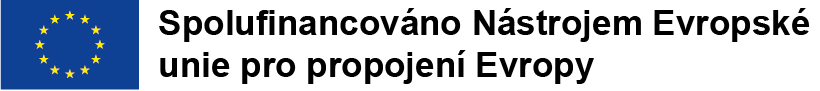 RÁMCOVÁ DOHODA(dále jen „smlouva“)Smluvní stranyKupující:EG.D, a.s.Se sídlem: Brno - Černá Pole, Lidická 1873/36, 602 00Zastoupená: Ing. Zdeňkem Bauerem, předsedou představenstva a Ing. Pavlem Čadou, Ph.D., místopředsedou představenstvaIČO: 28085400DIČ: CZ28085400Zapsaná v obchodním rejstříku vedeném u Krajského soudu v Brně, Spisová značka B 8477č. ú.: 27-9426120297/0100, vedený u Komerční banky a.s.kontaktní osoba centrálního skladu Brno: Jitka Novákovátel. č.: +420 545542615email: jitka.novakova@egd.czkontaktní osoba centrálního skladu České Budějovice: Lenka Kubešovátel. č.: +420 387865622email: lenka.kubesova@egd.cz (dále jen ”kupující”)aProdávající:doplní účastníkSe sídlem: doplní účastníkZastoupená: doplní účastníkIČO: doplní účastníkDIČ: doplní účastníkZapsána v obchodním rejstříku vedeném doplní účastník, oddíl doplní účastník, vložka doplní účastníkč.ú.: doplní účastník(dále jen ”prodávající”)uzavřely níže uvedeného dne, měsíce a roku v souladu s ustanovením § 1746 odst. 2 zák. č. 89/2012 Sb., občanského zákoníku (dále jen „NOZ“), v návaznosti na zákon č. 134/2016 Sb., o veřejných zakázkách, ve znění pozdějších předpisů (dále jen „ZZVZ“), tuto smlouvu: PreambulePodkladem pro uzavření této smlouvy je nabídka prodávajícího ze dne následně doplní zadavatel (dále jen „nabídka“), podaná ve veřejné zakázce nazvané „Dodávky ocelových konstrukcí pro venkovní vedení VN, NN“ pro část B (dále jen „veřejná zakázka“), zadávané zadavatelem v souladu se ZZVZ,
a zadávací dokumentace zadavatele pro veřejnou zakázku (dále jen „zadávací dokumentace“).I.Předmět smlouvyPředmětem této smlouvy jsou Ocelové konstrukce pro sloupové distribuční trafostanice (dále jen „zboží“) prodávajícím kupujícímu. Dodávka zboží bude realizována za podmínek stanovených v této smlouvě, nabídce, zadávací dokumentaci a dle Všeobecných podmínek platných pro kupní smlouvy a smlouvy o dílo společností skupiny E.ON Czech ve verzi platné a účinné ke dni uzavření této smlouvy (dále jen „VNP“) jako obchodních podmínek kupujícího, včetně zvláštní akceptace vybraných ustanovení obchodních podmínek prodávajícím dle § 1753 občanského zákoníku, připojených k této smlouvě jako příloha 4. Zboží je v členění dle položek blíže určeno v příloze 1 této smlouvy. Zboží dodané prodávajícím kupujícímu dle této smlouvy musí odpovídat technickým požadavkům kupujícího uvedeným v zadávací dokumentaci, této smlouvě a příslušným právním předpisům, jakož i použitelným technickým normám. Zboží dodané prodávajícím kupujícímu dle této smlouvy musí dále splňovat technickou specifikaci kupujícího, která tvoří přílohu 2 této smlouvy, a technické parametry, jejichž podrobný popis a specifikace tvoří přílohu 3 této smlouvy.Prodávající je také povinen předat kupujícímu spolu s dodávkou zboží veškerou dokumentaci potřebnou pro použití zboží v souladu s jeho účelem a všechny součásti a příslušenství zboží Prodávající se za podmínek uvedených v této smlouvě zavazuje dodat kupujícímu zboží a umožnit kupujícímu nabytí vlastnického práva ke zboží a kupující se zavazuje dodané zboží převzít a zaplatit za něj prodávajícímu dohodnutou cenu. Cena zboží v členění dle jednotkových cen za jednotlivé položky zboží je uvedena v příloze 1 této smlouvy. Plnění dle této smlouvy (dodávky zboží) bude probíhat po jednotlivých dodávkách (dílčích plnění), při kterých bude prodávající na základě výzev (odvolávek) kupujícího dodávat kupujícímu zboží v množství a druzích dle těchto výzev kupujícího (dále jen „výzva k plnění“), a to po dobu účinnosti této smlouvy.Nebude-li v jednotlivém případě mezi smluvními stranami dohodnuto jinak, budou se vztahy mezi smluvními stranami řídit touto smlouvou, nabídkou, zadávací dokumentací a příslušnými právními předpisy, zejména ZZVZ a NOZ.Odběrné množství uvedené v příloze 1 je stanoveno pouze jako předpokládané. To znamená, že kupující není zavázán k odběru zboží v žádném minimálním či maximálním objemu. Uzavření této smlouvy mezi shora uvedenými smluvními stranami nezakládá povinnost kupujícího k odběru žádného množství zboží od prodávajícího. Smluvní strany se zároveň dohodly, že ustanovení
§ 2098 občanského zákoníku se nepoužijeII.Místo a doba dodání zboží Místem plnění jsou jednak následující centrální sklady kupujícího, jednak může kupující dle své volné úvahy určit pro konkrétní dílčí dodávku (plnění) ve výzvě k plnění jiné místo plnění v rámci České republiky. Centrální sklady se nacházejí na následujících adresách: (i) pro oblast Brno je centrální sklad na adrese EG.D, a.s., Centrální sklad, Řípská 11, 627 00 Brno-Slatina, (ii) pro oblast České Budějovice je centrální sklad na adrese EG.D, a.s., Centrální sklad, Novohradská 1884/36A, 370 01 České Budějovice. Neurčí-li kupující místo plnění ve výzvě k plnění, vyzve jej prodávající neprodleně poté, co obdrží výzvu k plnění, aby místo plnění určil. Dokud kupující neurčí místo plnění pro konkrétní dílčí dodávku (plnění), není prodávající povinen příslušné zboží dodat. Pro vyloučení všech pochybností se smluvní strany výslovně dohodly, že cena zboží zahrnuje mimo jiné i veškeré náklady na dopravu zboží kupujícímu na místo plnění dle této smlouvy, tj. do výše uvedených centrálních skladů kupujícího, jakož i kamkoliv v rámci celého území České republiky, neurčí-li kupující místo jiné; v takovém případě cena zboží vícenáklady na takové dodání nezahrnuje. Nestanoví-li tato smlouva jinak, použije se pro dodání zboží podpůrně doložka INCOTERMS 2020 DDP dle § 1754 NOZ.Prodávající je povinen dodat zboží na místo určené ve výzvě k plnění, případně na místo dodatečně určené v souladu s čl. II. odst. 2, a to nejpozději do 10 pracovních dnů od doručení výzvy k plnění prodávajícímu, ledaže kupující určí ve výzvě k plnění pozdější dodací lhůtu. Kupující má právo
2 dny před termínem dodání uvedeným ve výzvě k plnění posunout tento termín až o 90 dní, prodávající je povinen pro tuto dobu zboží skladovat na vlastní náklady. Prodávající je povinen neprodleně potvrdit výzvu k plnění, nebo vznést své výhrady k ní způsobem dle této smlouvy; potvrzení výzvy k plnění, nebo vznesení výhrad k ní nezbavuje nicméně prodávajícího povinnosti dodat zboží v souladu s touto smlouvou.Při dodání zboží do místa plnění musí prodávající zboží dodat ve dnech určených kupujícím ve výzvě k plnění v souladu s dodací lhůtou dle odstavce 3. tohoto článku jinak v pracovní dny, a to od pondělí do čtvrtka v době od 6.30 do 14.30 hodin a v pátek od 6.30 do 12.00 hodin. III.Cena a způsob úhradyJednotkové ceny uvedené v příloze 1 této smlouvy (dále jen „cena“) jsou nejvýše přípustné, konečné a nepřekročitelné, není-li dále stanoveno jinak. Pro vyloučení všech pochybností není kupující povinen hradit část ceny za zboží, které v souladu s článkem I. odst. 8. této smlouvy neodebral.Do jednotkové ceny jsou zahrnuty veškeré náklady prodávajícího v souvislosti s dodávkou zboží se všemi jeho součástmi a příslušenstvím v souladu s přílohou 2 této smlouvy, včetně správních poplatků, daní (vyjma DPH), cla, schvalovacích řízení, provedení předepsaných zkoušek, vyhotovení potřebné technické (výrobní) dokumentace, zabezpečení prohlášení o vlastnostech, certifikátů a atestů, převodů práv, pojištění při přepravě, přepravních nákladů, nákladů na nevratné obaly, nákladů na odvoz vratných obalů, amortizace vratných obalů dle této smlouvy apod.,
a prodávající nemá právo požadovat zvýšení ceny z jakéhokoli důvodu. V souladu s přílohou 7 této smlouvy může docházet k úpravě základní jednotkové ceny za ks ocelové konstrukce, a to podle výpočtového vzorce (algoritmu) a v časových intervalech uvedených tamtéž. Úprava ceny bude provedena písemným dodatkem k této smlouvě a požádá o ni strany, která má o tuto změnu zájem. Druhá smluvní strana je oprávněna přezkoumat požadavek na úpravu ceny, avšak v případě, že se tento požadavek ukáže jako oprávněný, je povinna ho akceptovat, a to do 10 pracovních dnů od obdržení požadavku na úpravu ceny. Požadavek na úpravu základní jednotkové ceny lze pro následující období zaslat nejpozději do 20. kalendářního dne v měsíci. Nová jednotková ceny pak bude platná a účinná k prvnímu dni měsíce následujícího po měsíci, v němž byl uzavřen dodatek upravující základní jednotkovou cenu.  Prodávající je dle bodu 6.3.1. přílohy 2 této smlouvy povinen dodat Spodek pojistkový VN s omezovači přepětí, součástí tohoto výrobku je vlastní materiál kupujícího, a to omezovač přepětí. Kupující prodá před každou dodávkou prodávajícímu omezovač přepětí za tuto prodejní cenu:Omezovač přepětí                      1 251,- Kč za kus      Prodejní cenu omezovače přepětí prodávající připočte k nabídkové ceně Spodku pojistkového VN s omezovači přepětí, která je uvedena v příloze 1 smlouvy. K prodeji a předání vlastního materiálu kupujícího dojde na místě určeném kupujícím, toto místo se musí nacházet na území České republiky. Prodávající je povinen zajistit vyzvednutí a přepravu tohoto materiálu na místo kompletace na své náklady.      Kupující si zároveň vyhrazuje právo změnit výše uvedenou prodejní cenu, a to v souvislosti na změně dodavatele tohoto materiálu. V souvislosti s touto změnou bude změněna jednotková cena materiálu uvedená v příloze 1. Úprava ceny bude provedena písemným dodatkem k této smlouvě.Ke konečné ceně je prodávající oprávněn připočíst pouze příslušnou DPH v souladu s použitelnými právními předpisy. Datem zdanitelného plnění se rozumí den dodání příslušného zboží. Smluvní strany se dohodly, že prodávající vystaví fakturu – daňový doklad (dále jen „faktura“) za jednotlivé dodávky zboží uskutečněné na základě každé výzvy k plnění a předá takovou fakturu při dodání zboží kupujícímu spolu s příslušným dodacím listem dle čl. IV. odst. 9. této smlouvy, přičemž údaje na faktuře musí být v souladu s vydaným dodacím listem. Splatnost ceny zboží dle příslušné faktury je dohodnuta na 60 kalendářních dnů od předání příslušné faktury kupujícímu. Jednotlivé faktury musí obsahovat náležitosti daňového dokladu ve smyslu zákona č. 235/2004 Sb., o dani z přidané hodnoty, ve znění pozdějších předpisů, číslo této smlouvy a výzvy k plnění, náležitosti dodacího listu dle čl. IV. odst. 9. této smlouvy a musí k nim být připojena kopie příslušné výzvy k plnění. Jestliže faktura nebude mít odpovídající náležitosti, je kupující oprávněn zaslat fakturu zpět prodávajícímu k doplnění. V takovém případě kupující není v prodlení s úhradou dílčí ceny dle vrácené faktury a lhůta k její úhradě počne běžet až dnem doručení opravené faktury kupujícímu.Faktura v jednom vyhotovení bude odeslána na fakturační adresu EG.D Faktury, P.O.Box 13, Sazečská 9, 225 13 Praha, nebo e-mailovou adresu faktury@egd.cz. V případě odeslání faktury na e-mailovou adresu faktury@egd.cz může e-mail obsahovat pouze jeden přiložený dokument ve formátu PDF, jehož součástí by měla být jedna faktura včetně příloh o velikosti maximálně 10 MB. Platby budou probíhat bezhotovostní formou na bankovní účet prodávajícího uvedený v záhlaví této smlouvy. Změnu bankovního spojení a čísla účtu prodávajícího je možno provést písemným sdělením prodávajícího prokazatelně doručeným kupujícímu nejpozději spolu s příslušnou fakturou. Sdělení musí být podepsáno osobou (osobami) oprávněnou k podpisu této smlouvy a musí z něj být patrné, jde-li o změnu trvalou, či týkající se pouze příslušné faktury. V případě nejasnosti se má za to, že se změna týká jen příslušné faktury.Dílčí cena uvedená v příslušné faktuře je uhrazena řádně a včas, je-li částka dle faktury nejpozději v poslední den lhůty splatnosti odepsána z účtu kupujícího ve prospěch účtu prodávajícího.Prodávající je povinen zajistit řádné a včasné plnění finančních závazků svým poddodavatelům, kdy za řádné a včasné plnění se považuje plné uhrazení poddodavatelem vystavených a doručených faktur za plnění poskytnutá k plnění veřejné zakázky, a to vždy do 5 pracovních dnů od obdržení platby ze strany kupujícího za konkrétní plnění. Prodávající se zavazuje přenést totožnou povinnost do dalších úrovní dodavatelského řetězce a zavázat své poddodavatele k plnění a šíření této povinnosti též do nižších úrovní dodavatelského řetězce. Kupující je oprávněn požadovat předložení smlouvy uzavřené mezi prodávajícím a jeho poddodavatelem k nahlédnutí.V případě, že bude Kupující zcela nebo zčásti v prodlení s úhradou odměny, je Prodávající povinen tuto skutečnost Kupujícímu písemně oznámit a stanovit mu dodatečnou lhůtu splatnosti, která nesmí být kratší než 5 dní od doručení takového oznámí. Pouze v případě, že Kupující neuhradí dlužnou částku ani v této dodatečné lhůtě, je Prodávající oprávněn mu účtovat úrok z prodlení v zákonné výši.IV.Způsob realizace jednotlivých dílčích dodávek (plnění)Kupující má právo kdykoli po dobu trvání této smlouvy zaslat prodávajícímu výzvu k plnění, učiněnou písemně nebo e-mailem a zaslanou prodávajícímu prostřednictvím kontaktních osob
a údajů uvedených v této smlouvě.Výzvu k plnění lze učinit i na základě telefonické objednávky oprávněné osoby kupujícího s tím, že písemná výzva bude ze strany kupujícího vystavena následně.Ve výzvě k plnění uvede kupující druh a množství zboží, jehož dodávku v konkrétním případě požaduje, a to v členění v souladu s přílohou 1 této smlouvy, jakož i místo plnění. Výzvu k plnění musí kupující prodávajícímu doručit v souladu s touto smlouvou nejpozději
10 pracovních dnů před termínem dodání (nejzazší dobou plnění) dle této smlouvy. Prodávající je povinen písemně nebo e-mailem oznámit neprodleně, nejpozději však do 3 pracovních dnů, kupujícímu doručení výzvy k plnění. Pro vyloučení všech pochybností oznámení či neoznámení
o doručení výzvy k plnění prodávajícímu dle předchozí věty se nedotýká povinnosti prodávajícího plnit dle čl. II. odst. 3. této smlouvy, byla-li výzva k plnění učiněna v souladu s touto smlouvou,
a prodávající má povinnost plnit dle této smlouvy na základě výzvy k plnění a v souladu s ní bez dalšího, tedy i bez ohledu na případné oznámení či neoznámení o doručení výzvy k plnění prodávajícímu. Tím však není dotčena povinnost prodávajícího doručení výzvy k plnění kupujícímu včas oznámit. Prodávající odpovídá za řádné a včasné oznámení o doručení výzvy k plnění prodávajícímu, jakož i za řádné a včasné dodání zboží dle výzvy k plnění a této smlouvy.Prodávající je povinen avizovat kupujícímu předem realizaci každé zamýšlené dodávky požadované kupujícím na základě výzvy kupujícího dle předchozích vět, a to emailem na adresu pracovníků příjmu centrálních skladů Brno: Jitka Nováková, tel.: 545542615, email: jitka.novakova@egd.cz, nebo České Budějovice: Lenka Kubešová, tel.: 387865622, email: lenka.kubesova@egd.cz, případně na adresu jiných osob určených kupujícím ve výzvě k plnění (dále jen „avízo o dodání“). Avízo o dodání musí prodávající učinit vůči kupujícímu alespoň 2 pracovní dny před zamýšleným uskutečněním požadované dodávky. Avízo o dodání musí obsahovat nejméně označení této smlouvy, typ dodávaného zboží, jeho množství a den plánovaného dodání, jinak není kupující povinen dodávané zboží převzít. Ustanoveními o avízu o dodání není dotčena povinnost prodávajícího dodat zboží včas dle výzvy kupujícího a této smlouvy. Prodávající je povinen dodat kupujícímu zboží řádně a včas, v bezvadné jakosti v souladu s touto smlouvu, technickými požadavky uvedenými v příloze 2 této smlouvy, technickými parametry uvedenými v příloze 3 této smlouvy, příslušnými právními předpisy, jakož i použitelnými technickými normami.Specifické požadavky prodávajícího ohledně skladování a manipulace se zbožím nebo výslovné vyjádření, že žádné specifické požadavky na dopravu, skladování a manipulaci se zbožím nejsou vyžadovány, jsou uvedeny v příloze 6 této smlouvy.Kupující nebo zástupce kupujícího je povinen dodané zboží při převzetí zběžně prohlédnout
a případné vady či nedostatky poznatelné zběžnou, nikoli podrobnou prohlídkou zboží vytknout v dodacím listu. Prodávající je povinen dodat s požadovaným zbožím vždy všechny dokumenty, součásti či příslušenství vztahující se ke zbožíPři dodání zboží bude prodávajícím vystaven a kupujícímu předán dodací list potvrzený zástupci prodávajícího a kupujícího, který bude obsahovat nejméně následující údaje:identifikační údaje (firma, IČO, sídlo, odkaz na zápis ve veřejném rejstříku) smluvních stran;datum dodání zboží;číslo výzvy k plnění;přesná specifikace, včetně množství dodaného zboží v souladu s přílohou 1 této smlouvy;informaci o obalech, ve kterých bylo zboží dodáno, zda jsou tyto obaly vratné, nebo nevratné, a to v souladu s přílohou 5 smlouvy;případné výtky kupujícího k vlastnostem a množství dodaného zboží na základě zběžné prohlídky dodaného zboží;podpisy oprávněných zástupců smluvních stran.Není-li kupujícímu předán dodací list v souladu s touto smlouvou, není kupující povinen dodané zboží převzít.Prodávající je povinen umožnit kupujícímu při dodání bezpečnou vykládku zboží pomocí manipulační techniky kupujícího, zejména zajištěním volného a bezpečného přístupu manipulační techniky ke zboží bez nutnosti vstupu personálu kupujícího na ložnou plochu příslušného dopravního prostředku. Prodávající je povinen zajistit, aby řidič vozidla nebo jiný zástupce dopravce byl kupujícímu nápomocen při vykládce tohoto zboží, například řádným ukotvením zboží k manipulační technice při jeho vykládce tak, aby mohlo být bezpečně složeno mimo ložnou plochu dopravního prostředku, a v případě, že je při vykládce vhodné nebo dokonce nutné použít jeřáb, disponoval zástupce dopravce platným oprávněním k vázání břemen. Prodávající prohlašuje a bere na vědomí, že bude-li během vykládky zboží při jeho dodání zapotřebí použít manipulaci se zbožím v rozporu s pravidly bezpečnosti a ochrany zdraví při práci, kupující převzetí zboží odmítne a zboží nepřevezme.Vlastnické právo k dodanému zboží přechází na kupujícího okamžikem převzetí dodaného zboží. Podmínky kupujícího ohledně balení zboží a zapůjčení, vrácení a úhrady ceny obalů jsou upraveny v samostatné příloze 5 této smlouvy.Prodávající nese nebezpečí škody na zboží až do okamžiku převzetí zboží a podepsání dodacího listu kupujícím. Pro vyloučení všech pochybností odpovídá prodávající za škody na zboží nebo jakékoli jeho části až do okamžiku přechodu nebezpečí škody na zboží ve smyslu předchozí věty a odstraní na své vlastní náklady jakoukoli škodu, ke které do této doby dojde na zboží nebo na jakékoli jeho části z jakéhokoli důvodu.Při dodání materiálů na určeném místě ve smyslu čl. III. odst. 3 smlouvy přechází nebezpečí ztráty nebo škody k tomuto zboží na prodávajícího okamžikem jeho převzetí. Následný přechod nebezpečí ztráty nebo škody zkompletované dodávky zboží z prodávajícího na kupujícího se řídí čl. IV. odst. 14 této smlouvy.V.Odpovědnost za vady, zárukaDodá-li prodávající kupujícímu zboží, které zcela neodpovídá požadavkům dle této smlouvy, výzvy k plnění učiněné v souladu s ní, zadávací dokumentace, nabídky, použitelných právních předpisů či technických norem, má dodané zboží vady a kupující má v této souvislosti odpovídající práva z vadného plnění dle příslušných právních předpisů, zejména NOZ, a této smlouvy. Prodávající se zavazuje dodávat pouze zboží zcela nové, nikdy nepoužité.Prodávající poskytuje tímto kupujícímu záruku za jakost jakéhokoli zboží dodaného prodávajícím kupujícímu dle této smlouvy. Záruka dle předchozí věty trvá 60 měsíců od dodání zboží
a prodávající jí vůči kupujícímu zaručuje, že dodané zboží bude mít vlastnosti jednak obvyklé, jednak stanovené touto smlouvou, včetně jejích příloh, zadávací dokumentací, nabídkou či obecně závaznými právními předpisy a použitelnými technickými normami. Záruka se dále vztahuje na kvalitu materiálu použitého při výrobě zboží a na jeho správné konstrukční a dílenské zpracování. Prodávající také ručí za vlastnosti zboží umožňující jeho využití pro řádný a provozuschopný stav zařízení, pokud je zboží určeno k montáži do takového zařízení. Ustanovení tohoto článku, jakož
i jiná ustanovení této smlouvy týkající se práv z vadného plnění a jejich uplatňování se použijí i pro práva ze záruky a jejich uplatňování.Odhalí-li kupující vadu zboží a chce-li uplatnit svá práva z vadného plnění, musí odhalenou vadu oznámit prodávajícímu do 4 týdnů ode dne, kdy se o vadě dozvěděl. Zjevné vady je kupující oprávněn oznámit ve lhůtě 4 týdnů ode dne převzetí zboží. V oznámení vady je třeba popsat oznamovanou vadu nebo způsob, jakým se tato vada projevuje.Oznámil-li kupující prodávajícímu vadu ohledně dodaného zboží, za které ještě neuhradil prodávajícímu jeho cenu, protože doba splatnosti dle čl. III. odst. 4. ještě neuplynula, staví se doba splatnosti ohledně tohoto reklamovaného zboží do doby, než bude vada takového zboží prodávajícím odstraněna, než bude kupujícímu za vadné zboží dodáno zboží bezvadné nebo než kupující ohledně vadného zboží uplatní jiné své právo z vadného plnění. Kupující je oprávněn v oznámení vady zvolit volbu svého práva z vadného plnění, přičemž kupujícímu vždy náleží následující práva z vadného plnění, a to dle jeho volby a bez ohledu na to, zda oznamovaná vada znamená podstatné či nepodstatné porušení této smlouvy:odstranění vady opravou zboží;odstranění vady dodáním nového zboží bez vady nebo dodáním chybějícího zboží;přiměřená sleva z ceny, nejméně vždy však 10% z ceny dodaného vadného zboží;odstoupení od této smlouvy za podmínek v ní uvedených.Prodávající musí provést odstranění vad zboží způsobem dle odst. 5. písm. a. tohoto článku bez zbytečného odkladu, nejpozději však do 3 pracovních dnů od jejich oznámení kupujícím, nebude-li mezi smluvními stranami dohodnuto něco jiného. Prodávající musí provést odstranění vad zboží způsobem dle odst. 5. písm. b. tohoto článku bez zbytečného odkladu, nejpozději však do
7 pracovních dnů od jejich oznámení kupujícím, nebude-li mezi smluvními stranami dohodnuto něco jiného. Záruka dle odst. 2 tohoto článku se vztahuje i na zboží opravené prodávajícím či nově dodané v rámci uplatňování práv kupujícího z vadného plnění, přičemž záruční doba počíná běžet od dodání opraveného či nového zboží kupujícímu.Po dobu, po kterou má prodávající zboží u sebe z důvodu jeho opravy, nese nebezpečí škody na tomto zboží prodávající a prodávající má ve vztahu k tomuto zboží povinnosti schovatele.    Jestliže kupující zvolil jako způsob odstranění vady zboží opravu a následně se ukáže, že vada je neopravitelná, je prodávající povinen odstranit vadu dodáním náhradního zboží za vadné zboží na své náklady. Prodávající je povinen kupujícího informovat o tom, že se jedná o neopravitelnou vadu, bezodkladně poté, co to zjistí. Náhradní zboží je povinen prodávající dodat do 7 pracovních dnů ode dne, kdy zjistil, že se jedná o neopravitelnou vadu, nebo ode dne, kdy jej k tomu kupující vyzval, přičemž rozhodný je případně dřívější z obou uvedených dnů. Tento odstavec platí tehdy, nedohodnou-li se smluvní strany jinak.Opravené či náhradní zboží předá prodávající kupujícímu na základě písemného předávacího protokolu či dodacího listu.Prodávající kupujícímu zaručuje životnost zboží alespoň 45 let při zachování technických parametrů od doby využití zboží ke stanovenému účelu.Prodávající dále prohlašuje, že si je vědom skutečnosti, že kupující je distributorem elektrické energie (elektřiny) a je tedy subjektem provádějícím regulovanou činnost v elektroenergetice ve smyslu dotčených ustanovení zákona č. 458/2000 Sb., energetický zákon, v platném znění, a je tak povinen se bez dalšího řídit veškerými právními a regulačními předpisy v oblasti energetiky, resp. elektroenergetiky, zejména pak vyhláškou Energetického regulačního úřadu č. 540/2005 Sb.,
o kvalitě dodávek elektřiny a souvisejících služeb v elektroenergetice. V této souvislosti prodávající potvrzuje, že si je vědom, že případné vadné plnění může vést ke vzniku škody významného rozsahu na straně kupujícího, zejména též v podobě povinnosti kupujícího platit finanční náhrady dle vyhlášky č. 540/2005 Sb., zejména pak dle jejích §§ 5, 6 a 12. Takto vzniklou škodu je prodávající povinen kupujícímu bez dalšího uhradit.VI.Smluvní pokutyNedodá-li prodávající zboží dle výzvy k plnění v dodací lhůtě dle čl. II. odst. 3, má kupující právo na smluvní pokutu ve výši 0,5 % z ceny nedodaného zboží, a to za každý započatý den prodlení prodávajícího s dodáním zboží, nanejvýš však celkem 100 % z ceny nedodaného zboží. Neodstraní-li prodávající vadu zboží ve lhůtě podle čl. V. odst. 6, má kupující právo na smluvní pokutu ve výši 0,5 % z hodnoty bezvadného zboží, u nějž je prodávající v prodlení s odstraněním vad, a to za každý započatý den prodlení. Nesplní-li prodávající podmínku uvedenou v čl. VII. odst. 3 této smlouvy, tedy zanikne-li v průběhu plnění smlouvy platnost pojistné smlouvy, nebo dojde ke snížení minimální hodnoty limitu pojistného krytí či zvýšení maximální výše spoluúčasti požadované kupujícím, má kupující právo na smluvní pokutu ve výši 10.000,- Kč za každý započatý den, kdy je tato smluvní povinnost porušena.Změní-li prodávající poddodavatele dle čl. VII. odst. 4., aniž by získal předchozí písemný souhlas kupujícího, má kupující právo na smluvní pokutu ve výši 10.000,- Kč za každý takový případ. Ukáže-li se některé z prohlášení prodávajícího dle čl. XI. odst. 16. této smlouvy jako nepravdivé, má kupující právo na smluvní pokutu ve výši 50.000,- Kč za každý takový případ. V případě, že kterékoliv ze smluvních stran vznikne nárok na zaplacení smluvní pokuty druhou smluvní stranou dle tohoto článku či jiného ustanovení této smlouvy, zašle této smluvní straně písemnou výzvu k uhrazení smluvní pokuty s jejím vyčíslením. Smluvní pokuta je splatná do 14 dní ode dne doručení výzvy.Vedle smluvní pokuty má kupující právo na náhradu škody v plné výši, čímž smluvní strany vylučují použití § 2050 občanského zákoníku.Kupující má právo na započtení pohledávky proti pohledávce prodávajícího za podmínek stanovených občanským zákoníkem a touto smlouvou. Prodávající zároveň prohlašuje, že uplatnění nároku kupujícího na smluvní pokutu vzniklou v důsledku porušení povinnosti prodávajícího dle tohoto článku, nebude prodávající považovat za pohledávku nejistou či neurčitou.VII.Práva a povinnosti smluvních stranProdávající je povinen postupovat při plnění této smlouvy s odbornou péčí a v souladu se zájmy kupujícího, které zná nebo by měl znát.Prodávající se dále zavazuje, že poskytne kupujícímu veškerou součinnost, zejména aby kupující jako zadavatel mohl dostát svým povinnostem dle ZZVZ.Prodávající prohlašuje, že ke dni podpisu této smlouvy má uzavřenou pojistnou smlouvu, jejímž předmětem je pojištění odpovědnosti za škodu z provozní činnosti způsobenou třetí osobě
a pojištění odpovědnosti za škodu způsobenou vadou výrobku ve výši nejméně 10 mil. Kč se spoluúčastí prodávajícího nanejvýš 150 tis. Kč na pojistné události. Prodávající se zavazuje, že po celou dobu trvání této smlouvy bude pojištěn ve smyslu tohoto ustanovení a že nedojde ke snížení pojistného plnění pod částku uvedenou v předchozí větě ani ke zvýšení spoluúčasti nad limit uvedený tamtéž. V průběhu trvání této smlouvy se prodávající zavazuje předložit pojistnou smlouvu kupujícímu, bude-li k tomu ze strany kupujícího vyzván. Prodávající se zavazuje dodávat kupujícímu zboží dle této smlouvy výhradně sám, svým jménem a na svou odpovědnost, případně prostřednictvím poddodavatelů, kterými prokazoval kvalifikaci v zadávacím řízení. Prodávající se zavazuje všechny poddodavatele uvést do přílohy č. 8 této smlouvy ve formě čestného prohlášení. Prodávající je oprávněn změnit poddodavatele, kterými prokazoval kvalifikaci a které uvedl ve své nabídce, přičemž musí být novými poddodavateli splněny původní požadavky na takového poddodavatele. Každá změna poddodavatele může být provedena pouze s předchozím písemným souhlasem kupujícího. Prodávající není oprávněn bez předchozího písemného souhlasu kupujícího postoupit tuto smlouvu ani postoupit jakákoliv práva nebo povinnosti vyplývající z této smlouvy anebo z dílčí kupní smlouvy uzavřené na jejím základě.Prodávající je povinen dodávat kupujícímu již proclené zboží, pokud je dováženo ze zahraničí.Prodávající se zavazuje dodržovat takové podmínky pro dopravu a balení zboží (zejména podmínky stanovené v příloze 5 resp. příloze 6 této smlouvy), aby nedošlo k jeho poškození nakládáním, přepravou či skládáním.Prodávající je povinen po celou dobu trvání této smlouvy udržovat v
platnosti Prohlášení o shodě/EU prohlášení o shodě dle zákona č. 22/1997 Sb., o technických požadavcích na výrobky a o změně a doplnění některých zákonů, ve znění pozdějších předpisů, ve spojení se zákonem č. 90/2016 Sb., o posuzování shody stanovených výrobků při jejich dodávání na trh, ve znění pozdějších předpisů, resp. dle Nařízení komise (EU) č. 548/2014 ze dne 21. května 2014, kterým se provádí směrnice Evropského parlamentu a Rady 2009/125/ES, případně Prohlášení o vlastnostech výrobku dle nařízení Evropského parlamentu a Rady č. 305/2011, kterým se stanoví harmonizované podmínky pro uvádění stavebních výrobků na trh a kterým se zrušuje směrnice Rady 89/106/EHS, je-li některé z těchto prohlášení pro daný typ zboží, jehož dodávka je předmětem této smlouvy, dle všeobecně závazných předpisů vyžadováno. Kupující má právo vyžádat si prohlášení ke každé dodávce v průběhu plnění této smlouvy. Prodávající se zavazuje dodat na žádost kupujícího podklady pro vypracování technických norem společnosti kupujícího.Kupující má právo účastnit se technických zkoušek zboží prováděných v závodě výrobce zboží sám nebo prostřednictvím pověřených zástupců (dále jen „přejímka“), a to i tehdy, není-li prodávající současně výrobcem zboží. Rozsah zkoušek určí kupující v souladu s technickou specifikací, která tvoří přílohu 2. Pokud zboží nevyhoví zkouškám, musí být celá dodávka (dílčí plnění) stažena prodávajícím. Prodávající se zavazuje zajistit, aby kupujícímu bylo umožněno vykonat právo dle předchozí věty, není-li prodávající současně výrobcem zboží. Termín přejímky oznámí prodávající kupujícímu nejpozději 14 dnů před plánovanou přejímkou. Kupující sdělí prodávajícímu bez zbytečného odkladu poté, co obdrží oznámení o přejímce dle předchozí věty, zda se přejímky hodlá zúčastnit. Oznámení či neoznámení účasti kupujícího na přejímce prodávajícímu nebo účast či neúčast kupujícího na přejímce nezakládá žádná práva prodávajícího vůči kupujícímu. Ustanoveními o přejímce nejsou dotčeny povinnosti prodávajícího dodat zboží řádně a včas. Pro vyloučení všech pochybností neznamená přejímka ani účast či neúčast kupujícího na přejímce dodání zboží kupujícímu dle této smlouvy a její ustanovení o dodání zboží tak nejsou ustanoveními o přejímce dotčena.Má-li kupující pochybnosti o parametrech a vlastnostech zboží, je oprávněn provádět zkoušky na objednaných typech zboží v autorizované zkušebně nebo jím pověřenými osobami u výrobce při dodržení stanovených technických podmínek dle přílohy 2 této smlouvy. Nebudou-li parametry či hodnoty jednotlivých typů zboží odpovídat sjednaným parametrům či hodnotám, bude náhrada nákladů vynaložených kupujícím na provedení zkoušek uhrazena konkrétním prodávajícím. V opačném případě jdou náklady na provedení zkoušek k tíži kupujícího. Skutečnost, že parametry či hodnoty zjištěné podle odst. 10. či 11. tohoto článku neodpovídají sjednaným parametrům či hodnotám dle této smlouvy, nabídky či zadávací dokumentace, zakládá podstatné porušení smlouvy ze strany prodávajícího s možností odstoupení od smlouvy kupujícím.Kupující má právo ke každé dodávce si vyžádat a dodavatel je povinen předložit následující dokumenty, a to v českém jazyce, případně s úředně ověřeným překladem do českého jazyka:platný certifikát kvality pro výrobní závod podle ČSN EN ISO 9001. Certifikační orgán musí být akreditovaný členský subjekt Evropské spolupráce pro akreditaci (EA),platný certifikát kvality pro výrobní závod podle ČSN EN ISO 14001,platný certifikát kvality pro výrobní závod podle ČSN EN ISO 45001,platný certifikát na navrhování a výrobu ocelových konstrukcí dle ČSN EN 1090-1, ČSN EN 1090-2 a ČSN EN ISO 3834-2,doklady o platnosti certifikátu kvality výrobního závodu dle písm. i), ii), iii) a iv) tohoto odstavce a pravidelných prohlídkách certifikačního orgánu,protokoly ze zkoušek definovaných zejména v příloze 2 této smlouvy,typovou dokumentaci obsahující všeobecné informace o výrobku,montážní předpis, katalogové listy nebo prospekty specifikované v příloze 2 této smlouvy. Protokoly ze všech druhů zkoušek musí být archivovány u dodavatele po dobu nejméně deseti let. V protokolech dle přílohy 2 musí být jasně uvedeny výsledky požadovaných zkoušek v porovnání s požadovanými hodnotami. Specifické požadavky účastníka na skladování nebo manipulaci se zbožím nebo výslovné vyjádření, že žádné specifické požadavky na skladování nebo manipulaci se zbožím nejsou vyžadovány, jsou uvedeny v samostatné příloze 6.Dokumenty předávané mezi smluvními stranami při plnění této smlouvy musí být v českém nebo slovenském jazyce a veškerá komunikace mezi smluvními stranami uskutečňovaná při plnění této smlouvy musí probíhat rovněž v českém nebo slovenském jazyce.Při realizaci plnění veřejné zakázky budou dodržovány právní předpisy z oblasti práva životního prostředí, jež naplňují cíle environmentální politiky související se změnou klimatu, využíváním zdrojů a udržitelnou spotřebou a výrobou, především zákona č. 114/1992 Sb., o ochraně přírody a krajiny, ve znění pozdějších předpisů a zákona č. 17/1992 Sb., o životním prostředí, ve znění pozdějších předpisů.VIII.Trvání a ukončení závazků ze smlouvyTato smlouva byla sjednána na dobu určitou čtyř let s účinností od okamžiku podpisu této smlouvy oběma smluvními stranami.Tuto smlouvu lze předčasně ukončit odstoupením od smlouvy, dohodou stran, výpovědí v případech a dle podmínek stanovených touto smlouvou nebo doba trvání této smlouvy skončí jiným způsobem předvídaným touto smlouvou. Kupující má právo odstoupit od této smlouvy v následujících případech, a to za předpokladu, že své právo uplatní do 20 pracovních dnů ode dne, co nastane některá ze skutečností zakládajících jeho právo odstoupit od této smlouvy:prodávající prohlásí, že předmět této smlouvy nebo závazky z výzvy k plnění nesplní;prodlení prodávajícího s dodávkou zboží dle výzvy k plnění delší než 30 kalendářních dnů;prodlení prodávajícího s odstraněním vad zboží oznámených mu kupujícím delší než 30 kalendářních dnů; opakované porušení této smlouvy prodávajícím, zejména opakované dodání vadného zboží, opakované prodlení s dodáním zboží dle výzvy k plnění či opakované prodlení s odstraněním vad zboží oznámených kupujícím, přičemž za opakované porušení se považuje takové porušení, kterého se prodávající alespoň jedenkrát v průběhu předchozích šesti kalendářních měsíců již dopustil a na které kupující prodávajícího výslovně upozornil;prodávající nepředloží na výzvu kupujícího platnou pojistnou smlouvu specifikovanou v čl. VII. odst. 3 smlouvy;prodávající po neodsouhlasené změně poddodavatele neprokáže v dodatečně poskytnuté lhůtě splnění požadavků na nového poddodavatele dle čl. VII. odst. 4 smlouvy; jiné opakované či podstatné porušení smlouvy prodávajícím.Kupující má právo odstoupit od této smlouvy rovněž tehdy, pokud:vůči Zhotoviteli nebo vůči členovi jeho statutárního orgánu nebo jiného orgánu nebo vůči bývalému členovi takového orgánu, který v něm působil v posledních 3 letech před zahájením zadávacího řízení, na jehož základě byla uzavřena tato smlouvy, a kdykoli  v průběhu trvání této smlouvy (společně dále jen „podezřelý“), bylo zahájeno či vedeno trestní řízení, v rámci kterého je podezřelý obviněn či obžalován z toho, že v rozhodném období spáchal v souvislosti s jakoukoli veřejnou zakázkou či jiným poptávkovým řízením realizovaným pro Objednatele jako zadavatele některý trestný čin podle § 216, § 256, § 257, § 331, § 332 nebo § 333 trestního zákoníku. Objednatel si vyhrazuje možnost samostatně posoudit jednání, pro které bylo trestní řízení zahájeno
s přihlédnutím k jeho konkrétním skutkovým okolnostem a rovněž s přihlédnutím
k dokladům a důkazům, které se mu v této souvislosti podaří shromáždit, přičemž důvodem pro odstoupení může být zejména jednání, které nese znaky závažného profesního pochybení ve smyslu § 48 odst. 5 písm. f) ZZVZ, které zpochybňuje důvěryhodnost Zhotovitele, přičemž i jednání, které nenaplňuje všechny znaky trestného činu, může naplňovat znaky závažného profesního pochybení a naopak,prodávající ve své žádosti o účast či nabídce na veřejnou zakázku uvedl informace nebo předložil doklady, které neodpovídají skutečnosti nebo nejsou přesné a měly nebo mohly mít vliv na výsledek zadávacího řízení na veřejnou zakázku, zkresloval skutečnosti za účelem ovlivnění zadávacího řízení na veřejnou zakázku ke škodě kupujícího, včetně užití podvodných praktik k potlačení a snížení výhod volné
a otevřené soutěže.Prodávající má právo odstoupit od této smlouvy v případě prodlení kupujícího s úhradou dílčí ceny za dodané zboží delší než 60 kalendářních dnů, a to za předpokladu, že své právo uplatní do
20 pracovních dnů ode dne, co nastane tato skutečnost zakládající jeho právo odstoupit od této smlouvy. Prodávající nemá právo odstoupit od smlouvy dle předchozí věty v případě, kdy kupující dá prodávajícímu najevo, že dílčí cenu i částečně neuhradí z důvodu porušení smlouvy prodávajícím (např. v rámci uplatnění slevy z ceny při vadném plnění).Dále jsou smluvní strany oprávněny odstoupit od této smlouvy v případě rozhodnutí o úpadku nebo zamítnutí insolvenčního návrhu pro nedostatek majetku druhé smluvní strany.Odstoupení od smlouvy musí oprávněná smluvní strana spolu s důvodem odstoupení písemně oznámit povinné smluvní straně bez zbytečného odkladu poté, co se o důvodu dozvěděla, nejpozději do 20 pracovních dnů. Kupující může dále předčasně vypovědět tuto smlouvu, a to za předpokladu, že kupující odešle prodávajícímu nejméně 6 měsíců před uplynutím 3 let trvání této smlouvy písemnou výpověď i bez uvedení důvodu. Doba trvání této smlouvy v takovém případě skončí uplynutím 3 let jejího trvání. Dojde-li v průběhu trvání této smlouvy ke změně požadavků na technické parametry zboží vyplývající z použitelných právních předpisů, ke změně technických norem s ohledem na regulovaný předmět podnikání kupujícího v elektroenergetice, k technologickému vývoji v souvislosti se zbožím či obecně ke změnám potřeb provozu kupujícího, je kupující oprávněn tuto smlouvu vypovědět. Výpovědní doba v případě výpovědi podle tohoto odstavce činí 3 měsíce
a počne běžet dnem doručení výpovědi prodávajícímu.I po ukončení doby trvání této smlouvy jakýmkoli způsobem a z jakéhokoli důvodu i nadále trvají práva a povinnosti smluvních stran z této smlouvy, které z povahy věci mají trvat i po ukončení doby jejího trvání, zejména práva kupujícího z vadného plnění či ze záruky ohledně dodaného zboží, jakož i práva z porušení povinností smluvních stran, včetně práva na náhradu škody či zaplacení smluvní pokuty.V případě, že kupující odstoupí od smlouvy pro některé z porušení smlouvy prodávajícím specifikované v čl. VIII. odst. 3., 4. nebo 6. smlouvy, vyhrazuje si kupující v souladu s ust. § 100 odst. 2 ZZVZ ve spojení s ust. § 222 odst. 10 písm. a) ZZVZ použití oprávnění uvedeného v čl. 13 zadávací dokumentace, a to obrátit se s žádostí o uzavření smlouvy na dodavatele, který se umístil v hodnocení nabídek jako další v pořadí. Tento dodavatel bude zadavateli povinen doložit ve lhůtě 30 kalendářních dní od doručení žádosti o uzavření smlouvy dokumenty prokazující, že dodavatel stále splňuje zadavatelem požadované kvalifikační předpoklady a další podmínky pro plnění předmětu zakázky. Pokud takto vyzvaný dodavatel uzavřít smlouvu odmítne či nesplní podmínky uvedené v tomto článku smlouvy, může se za stejných podmínek kupující obrátit na dodavatele, který se umístil jako další v pořadí. Tento postup může zadavatel v případě neuzavření smlouvy opakovat, a to až do oslovení dodavatele, který se v hodnocení nabídek v rámci tohoto zadávacího řízení umístil jako poslední v pořadí. Nová smlouva s takto osloveným dodavatelem pak bude uzavřena za podmínek, které tento dodavatel nabídnul v původním zadávacím řízení.  IX.Náhrada újmy, vyšší mocNáhrada újmy se řídí § 2894 a násl. občanského zákoníku. Smluvní strany tímto výslovně sjednávají povinnost náhrady nemajetkové újmy (např. poškození dobrého jména). Smluvní strany vzhledem ke všem relevantním okolnostem, s vynaložením veškeré odborné péče, při zvážení povahy plnění a rozsahu rizik, mají v době uzavření této smlouvy důvodně za to, že škodu, která by mohla vzniknout jako důsledek porušení veškerých povinností jednotlivého prodávajícího, které vyplývají z této smlouvy, lze v souhrnu předvídat v součtu všech celkových cen všech položek zboží dle přílohy 1. Nároky na náhradu škody převyšující tuto hranici jsou vyloučeny. Shora uvedený limit se však nevztahuje na škody způsobené úmyslně či trestným činem, na škody na zdraví či životě, a na případy, ve kterých zákon stanoví, že rozsah náhrady škody omezit nelze. Strany sjednávají, že se nahrazuje skutečná škoda, nikoli však ušlý zisk.Smluvní strany se zavazují přijmout všechna jim dostupná opatření k tomu, aby se předešlo vzniku újmy a aby případně vzniklá újma byla co nejmenšího rozsahu.Smluvní strana, která porušuje svou povinnost nebo která s přihlédnutím ke všem okolnostem má vědět, že poruší svou povinnost uloženou touto smlouvou nebo právními předpisy, má-li nebo může-li mít plnění této povinnosti vliv na plnění povinností této smluvní strany dle této smlouvy, je povinna oznámit písemně druhé smluvní straně povahu překážky, která jí brání nebo bude bránit v plnění jejích povinností dle této smlouvy, informace o předpokládané délce trvání překážky a o jejích důsledcích pro plnění povinností smluvních stran dle této smlouvy. Zpráva musí být odeslána bez zbytečného odkladu, nejpozději však do 10 kalendářních dnů poté, kdy se smluvní strana
o překážce dověděla nebo při náležité péči mohla dovědět. Druhá smluvní strana je povinna přijetí takové zprávy bez zbytečného odkladu potvrdit. Toto sdělení nemá vliv na odpovědnost příslušné smluvní strany za porušení její povinnosti. Stejným způsobem pak musí být druhá strana obeznámena o ukončení okolností bránících splnění povinností vyplývajících z této smlouvy.Neoznámí-li smluvní strana druhé smluvní straně včas skutečnosti, které jí dle této smlouvy má sdělovat, nahradí jí veškerou újmu, která druhé smluvní straně takovým opomenutím vznikne.Kupující neodpovídá za škodu, která byla způsobena vadnou dodávkou prodávajícího (z důvodu např. vadného balení), za takovou škodu odpovídá prodávající.V případě, že orgány celní správy shledají v Intrastatu nesrovnalosti v údajích vykázaných prodávajícím s údaji vykázanými kupujícím, odpovídá prodávající kupujícímu za újmu, která může kupujícímu vzniknout (např. penalizace kupujícího).Smluvní strany jsou částečně nebo úplně osvobozeny od svých závazků vyplývající z této smlouvy v případě, kdy po jejím uzavření nastanou mimořádné nepředvídatelné a nepřekonatelné překážky, které dočasně nebo trvale zabrání smluvní straně v plnění její smluvní povinnosti.Smluvní strana postižená těmito překážkami bude nejpozději do čtrnácti dnů informovat co nejrychlejším způsobem druhou stranu o započetí a ukončení vyšší moci a zároveň je povinna předložit oprávněným úřadem ověřený doklad o jejím výskytu. Druhá smluvní strana, která není těmito překážkami postižena, má právo buď určit protistraně náhradní termín k plnění, nebo od smlouvy, bez jakýchkoliv dopadů vůči sobě odstoupit.X.Ochrana osobních údajůZástupce prodávajícího nebo jiná osoba oprávněná jednat za prodávajícího bere na vědomí, že její identifikační a kontaktní údaje a záznamy vzájemné komunikace kupující zpracovává na základě oprávněného zájmu, a to pro přípravu, uzavření a realizaci plnění smlouvy s dodavateli
a obchodními partnery, provozní potřeby a ochranu právních nároků kupujícího. Prodávající se zavazuje informovat kontaktní osobu/y prodávajícího uvedené v rámci identifikačních údajů prodávajícího v úvodu této smlouvy (dále jen „kontaktní osoby“) o zpracování jejich identifikačních a kontaktních údajů a záznamů vzájemné komunikace s kupujícím na základě oprávněného zájmu, a to pro přípravu, uzavření a realizaci plnění smlouvy s dodavateli
a obchodními partnery, provozní potřeby a ochranu právních nároků kupujícího, a o právech s tím souvisejících.Zástupce prodávajícího, jiná osoba oprávněná jednat za prodávajícího nebo jakákoliv kontaktní osoba má v souvislosti se zpracováním svých osobních údajů právo na přístup k osobním údajům, právo na jejich opravu a výmaz, právo na omezení zpracování a právo podat námitku proti zpracování. Kupující zpracovává osobní údaje po dobu trvání této smlouvy a dále do doby uplynutí promlčecí doby práv vzniklých z případného porušení této smlouvy či protiprávního jednání prodávajícího nebo kontaktních osob.Další informace o zpracování osobních údajů jsou trvale dostupné na www.egd.cz v sekci Ochrana osobních údajů.XI.Povinnosti související se spolufinancováním projektuProdávající bere na vědomí, že kupující hodlá na úhradu kupní ceny dle této smlouvy, tj. na úhradu kupní ceny předmětu veřejné zakázky, využít též veřejné prostředky, zejména pak finanční prostředky Evropské unie, k čemuž kupující uzavřel s Výkonnou agenturou pro inovace a sítě („Agentura“) grantovou smlouvu INEA/CEF/ENER/M2018/1749672 („Grantová smlouva“). Předmětem Grantové smlouvy je za podmínek v ní stanovených spolufinancování projektu s názvem „ACON Smart Grids“ („Projekt“), jehož je předmět plnění této smlouvy součástí.Prodávající je povinen spolupůsobit při výkonu finanční kontroly a umožní Agentuře, Evropské komisi, Evropskému úřadu pro boj proti podvodům (OLAF), Evropskému účetnímu dvoru
a auditnímu orgánu přístup do objektů a na pozemky a umožní provést kontrolu dokladů souvisejících s plněním předmětu zadávacího řízení včetně dokladů souvisejících s příslušným zadávacím řízením, jejichž výsledkem je uzavření smlouvy na základě zadávacího řízení.Prodávající tímto prohlašuje, že nemá a ani uzavřením smlouvy nebude uplatňovat vůči Agentuře podle Grantové smlouvy žádná práva.Prodávající bere na vědomí, že Grantová smlouva požaduje, aby ustanovení článku II.3, II.4, II.5, II.8 Grantové smlouvy byla přímo aplikovatelná i na dodavatele, který pro kupujícího bude plnit předmět výběrového řízení dle smlouvy. Prodávající se tímto zavazuje plnit povinnosti vyplývající pro kupujícího jakožto příjemce dotace (dále také jen „Příjemce“) z ustanovení článku II.3, II.4, II.5, II.8 Grantové smlouvy tak, jak jsou tato ustanovení citována níže kurzívou.Článek II. 3 Grantové smlouvy – Odpovědnost za škodyII.3.1     Agentura nenese odpovědnost za žádné škody způsobené příjemcům nebo třetím stranám v důsledku nebo v průběhu realizace Projektu. II.3.2     S výjimkou případů vyšší moci příjemci nahradí Agentuře jakoukoli škodu, která jí vznikla v důsledku realizace Projektu, nebo proto, že Projekt nebyl realizován plně v souladu s Grantovou smlouvou.Článek II.4 Grantové smlouvy – Střet zájmůII.4.1     Příjemci jsou povinni přijmout veškerá nezbytná opatření, aby zabránili jakékoliv situaci, kdy by bylo ohroženo nezaujaté a objektivní provádění Grantové smlouvy z důvodů souvisejících s ekonomickými zájmy, politickou nebo státní příslušností, rodinnými nebo citovými vazbami nebo jakýmkoli jiným společným zájmem souvisejícím s předmětem Grantové smlouvy („střet zájmů“).II.4.2     Jakákoliv situace, která představuje nebo by mohla vést ke střetu zájmů, musí být Agentuře neprodleně písemně oznámena. Příjemci jsou povinni neprodleně učinit veškerá opatření k nápravě této situace. Agentura má právo ověřit, zda jsou učiněná opatření přiměřená a vyzvat k tomu, aby ve stanovené lhůtě byla přijata další opatření.Článek II.5 Grantové smlouvy – Důvěrnost informacíII.5.1     Agentura a příjemci jsou povinni zachovávat důvěrnost veškerých informací
a dokumentů (v jakékoliv podobě), ať učiněných písemně či ústně a týkajících se realizace Grantové smlouvy, pokud jsou výslovně písemně označeny za důvěrné. Předchozí se nevztahuje na informace, které jsou veřejně přístupné. II.5.2     Pokud není s druhou stranou písemně dohodnuto jinak, nesmí příjemci použít důvěrné informace a dokumenty k jinému účelu než plnění jejich povinností dle Grantové smlouvy.II.5.3     Agentura a Příjemci jsou vázáni povinnostmi stanovenými v článcích II.5.1 a II.5.2 v průběhu plnění Grantové smlouvy a po dobu 5 let od proplacení zůstatku, s výjimkou případů, kdy: strana, které dané informace poskytla, této povinnosti druhou stranu předem zprostí;důvěrné informace se stanou veřejnými, aniž by došlo k porušení povinnosti mlčenlivosti některou ze stran vázané touto povinností;poskytnutí důvěrných informací je vyžadováno právními předpisy.Článek II.8 Grantové smlouvy – Existující práva, vlastnictví a využívání výsledků II.8.1     Vlastnictví výsledků příjemciPokud není v Grantové smlouvě sjednáno jinak, vlastnictví k výsledkům Projektu, včetně průmyslových práv a práv duševního vlastnictví, a vlastnictví zpráv a jiných dokumentů vztahujícím se k těmto právům, náleží příjemcům.II.8.2     Stávající právaStávajícím materiálem se rozumí materiál, dokumenty, technologie a know-how, které existovaly ještě před tím, než je příjemce použil k realizaci projektu. Existující práva jsou průmyslová práva a práva duševního vlastnictví k těmto existujícím materiálům; může se jednat o vlastnické právo, licenci a / nebo užívací právo náležející příjemci nebo jiné třetí straně.              Pokud Agentura písemně požádá příjemce, že hodlá využít některé výsledky, příjemce musí:vytvořit seznam obsahující všechny již existující práva obsažená v těchto výsledcích; aposkytne tento seznam Agentuře nejpozději se žádostí o platbu zůstatku.Příjemci zajistí, aby měly i jejich přidružené subjekty v průběhu realizace Grantové smlouvy veškerá práva na využívání jakýchkoli již existujících práv.  II.8.3       Práva k využívání výsledků a stávajících práv Agenturou              Příjemci poskytují Agentuře následující práva k využití výsledků projektu: použití pro vlastní potřebu, zejména jejich zpřístupnění osobám, které pracují pro Agenturu, Unijní instituce, ostatní orgány EU a instituce členských států EU, stejně jako pořizování kopií nebo jejich rozmnožování, ať už v celku, nebo z části, v neomezeném množstvírozmnožování: právo povolit přímé nebo nepřímé, dočasné nebo trvalé šíření výsledků jakýmikoliv prostředky (mechanickými, digitálními nebo jinými) a v jakékoli formě, zcela nebo zčásti;veřejné šíření: právo povolit jakýkoli výkon zobrazení nebo komunikaci veřejnosti prostřednictvím kabelových nebo bezdrátových prostředků, včetně zpřístupnění výsledků veřejnosti takovým způsobem, že k nim může mít přístup veřejnost v místě a čase jimi zvoleném; toto právo zahrnuje také komunikaci a vysílání prostřednictvím kabelu nebo satelitu;šíření: právo šířit výsledky nebo kopie výsledků veřejnosti všemi autorizovanými způsoby;úprava: právo změnit výsledky;překlad;právo uchovávat a archivovat výsledky v souladu s pravidly správy dokumentů závaznými pro Agenturu, včetně digitalizace nebo převedení formátu pro účely konverze nebo nového použití;pokud jsou výsledkem dokumenty, právo opětovného použití dokumentů v souladu s rozhodnutím Komise 2011/833 / EU ze dne 12. prosince 2011 o opětovném použití dokumentů Komise, pokud se na ně toto Rozhodnutí použije a pokud dokumenty spadají do jeho působnosti a nejsou vyloučeny žádným jeho ustanovením. V zájmu tohoto ustanovení mají výrazy "opětovné použití" a "dokument" význam, který jim byl dán rozhodnutím 2011/833 / EU;Další užívací práva svědčící Agentuře mohou být upravena Zvláštními podmínkami.Příjemci zaručí, že Agentura bude mít právo využívat veškerá stávající práva průmyslového
a duševního vlastnictví, která byla zahrnuta do výsledků Projektu. Nebude-li ve Zvláštních podmínkách uvedeno něco jiného, budou tato stávající práva využita pro stejné účely a za stejných podmínek vztahujících se na práva k využívání výsledků Projektu.Informace o vlastníkovi autorských práv budou doplněny při zpřístupnění výsledku ze strany Agentury. Informace o autorských právech budou uvedeny v následujícím formátu: „© – [rok] – [jméno vlastníka autorských práv]. Všechna práva vyhrazena. Licence poskytnuta agentuře Innovation and Network Agency v souladu s jejími podmínkami.“XII.Závěrečná ustanoveníVNP společně s dalšími dokumenty, na které tato smlouva ve smyslu § 1751 občanského zákoníku odkazuje, společně tvoří obchodní podmínky kupujícího. Podpisem této smlouvy prodávající potvrzuje, že tyto obchodní podmínky obdržel, seznámil se a souhlasí s nimi a bude se jimi řídit. Porušení těchto obchodních podmínek ze strany prodávajícího je považováno za podstatné porušení smlouvy, které zakládá právo kupujícího od smlouvy odstoupit. Prodávající prohlašuje, že má tyto obchodní podmínky kupujícího ve znění platném k datu uzavření smlouvy k dispozici a že je mu jejich obsah znám. Kupující zveřejňuje dokumenty včetně těchto obchodních podmínek na internetové adrese https://www.egd.cz/vseobecne-nakupni-podminky. Smluvní strany se dohodly, že kupující je oprávněn tyto dokumenty jednostranně měnit a/nebo doplňovat. Kupující však bude o takových případných změnách svých obchodních podmínek prodávajícího informovat, a to písemným oznámením na adresu prodávajícího nebo elektronickou poštou na emailovou adresu, obojí uvedené v záhlaví této smlouvy. Aktualizované znění obchodních podmínek pak bude také vždy k dispozici na výše zmíněné internetové adrese. S takovou jednostrannou změnou obchodních podmínek kupujícího je prodávající oprávněn vyslovit nesouhlas, a to do 14 dnů od data doručení oznámení o změně stejným způsobem, jako mu bylo oznámení o změně doručeno, jinak se má za to, že se změnou souhlasí. V případě vyslovení nesouhlasu prodávajícího se změnou obchodních podmínek kupujícího je kupující oprávněn smlouvu vypovědět, a to ve lhůtě 20 pracovních dnů od doručení nesouhlasného vyjádření prodávajícího se změnou obchodních podmínek. Výpovědní doba činí 6 měsíců. Nevyužije-li kupující ve lhůtě své právo dle předchozí věty smlouvu vypovědět z důvodu vyslovení nesouhlasu prodávajícího se změnou obchodních podmínek kupujícího, trvá smlouva i nadále, a to za použití obchodních podmínek ve znění před jejich změnou, se kterou prodávající v souladu s touto smlouvou vyslovil nesouhlas. Pokud v některých ustanoveních obchodních podmínek jsou povinnosti vztaženy k subjektu E.ON Česká republika, s.r.o., platí tyto povinnosti shodně, jako kdyby na takovém místě obchodních podmínek byl uveden kupující.Mluví-li tato smlouva ve svých ustanoveních obecně o prodávajícím či prodávajících bez identifikace konkrétního prodávajícího, vztahují se taková ustanovení na každého prodávajícího uvedeného v záhlaví této smlouvy bez rozdílu.V případě rozporu mezi ustanoveními této smlouvy a výše zmíněných obchodních podmínek mají přednost ustanovení uvedená v této smlouvě. V případě rozporu doložky INCOTERMS 2020, na kterou odkazuje tato smlouva a ustanovení obchodních podmínek, má přednost tato doložka INCOTERMS 2020.Prodávající bere na vědomí, že jakákoli právní jednání na základě této smlouvy může vůči němu činit zástupce kupujícího, zejména společnost E.ON Česká republika, s.r.o.Pokud není ve smlouvě výslovně uvedeno jinak, řídí se smluvní strany příslušnými ustanoveními občanského zákoníku.Jakékoliv změny této smlouvy je možné provádět pouze písemně formou dodatku k této smlouvě v souladu s občanským zákoníkem a ZZVZ. Změny v kontaktních údajích lze činit i jednostranným písemným oznámením (v listinné nebo v elektronické formě) podepsaným oprávněnou osobou (elektronicky ověřeným podpisem) nebo i prostým emailem prostřednictvím emailových adres kontaktních osob. Smluvní strany se zavazují, že vůči třetím stranám budou zachovávat mlčenlivost o podmínkách této smlouvy s výjimkou případů výslovně zmíněných v této smlouvě.Pokud některé ujednání této smlouvy bude umožňovat dvojí výklad, bude nejednoznačným, neúčinným či neplatným, zavazují se obě smluvní strany takové ujednání nahradit bez průtahů ujednáním, které bude co nejlépe odpovídat smyslu a účelu smlouvy. Ostatní ujednání této smlouvy tím zůstávají nedotčena.Spory vzniklé při plnění této smlouvy nebo neuspokojené nároky některé smluvní strany budou řešeny jednáním. Nepodaří-li se spornou záležitost nebo nárok takto vyřešit, je kterákoliv ze smluvních stran oprávněna předložit věc k rozhodnutí příslušnému soudu. Smluvní strany se ve smyslu ustanovení § 89a zákona č. 99/1963 Sb., občanský soudní řád, ve znění pozdějších předpisů dohodly, že místně příslušným soudem pro řešení sporů bude Okresní soud v Českých Budějovicích.Tato smlouva je podepsána smluvními stranami elektronicky. Každá smluvní strana obdrží elektronický originál smlouvy.Tato smlouva je vyhotovena v českém jazyce. Dokumenty předávané mezi smluvními stranami při plnění této smlouvy, zejména výzvy k plnění a dodací listy, musí být v českém nebo slovenském jazyce a veškerá komunikace mezi smluvními stranami uskutečňovaná při plnění této smlouvy musí probíhat rovněž v českém nebo slovenském jazyce, např. prostřednictvím osoby nebo osob pověřených za tímto účelem smluvními stranami.Prodávající tímto prohlašuje, že na sebe přebírá nebezpečí změny okolností po uzavření této smlouvy ve smyslu ustanovení §§ 1765 a 1766 občanského zákoníku. Smluvní strany vylučují aplikaci následujících ustanovení občanského zákoníku na tuto smlouvu: § 557, §§ 1793 – 1795, § 1799 a § 1800.Smluvní strany si nepřejí, aby nad rámec výslovných ustanovení této smlouvy byla jakákoliv práva a povinnosti dovozovány z dosavadní či budoucí praxe zavedené mezi smluvními stranami či zvyklostí zachovávaných obecně či v odvětví týkajícím se předmětu plnění této smlouvy, ledaže je ve smlouvě výslovně sjednáno jinak. Odlišně od zákona smluvní strany ujednávají, že plnění prodávajícího nemůže být odepřeno, ani když budou splněny podmínky § 1912 odst. 1 občanského zákoníku.Prodávající prohlašuje, že ke dni podpisu smlouvy není veden v registru plátců DPH jako nespolehlivý plátce. Dále prohlašuje, že jeho bankovní účet uváděný v záhlaví smlouvy je totožný
s jeho účtem zveřejněným v registru plátců DPH. Prodávající, který je plátcem DPH
a poskytovatelem zdanitelného plnění a v případě, že jím poskytnuté zdanitelné plnění nepodléhá režimu přenesení daňové povinnosti, se zavazuje, že povinnosti plynoucí mu ze zákona č. 235/2004 Sb., o dani z přidané hodnoty, ve znění pozdějších předpisů bude plnit řádně a včas. Zejména se zavazuje, že nebude úmyslně vystavovat kupujícího riziku plnění z titulu ručení za nezaplacenou daň dle § 109 zákona o DPH. Pokud okolnosti budou nasvědčovat tomu, že by mohla ve vztahu ke zdanitelným plněním realizovaným prodávajícím na základě této smlouvy vzniknout ručitelská povinnost ve smyslu § 109 zákona o DPH, vyhrazuje si kupující právo uhradit daň z těchto zdanitelných plnění místně příslušnému správci daně prodávajícího postupem podle § 109a téhož zákona. Prodávajícímu bude o tuto daň snížena úhrada. Aplikací výše uvedeného postupu zaniká závazek ve výši DPH uhrazené za prodávajícího. Uplatnění tohoto postupu úhrady daně se kupující zavazuje prodávajícímu neprodleně písemně oznámit.Nedílnou součástí této smlouvy jsou:Příloha 1 – Cenová specifikace předmětu plnění;Příloha 2 – Technická specifikace předmětu veřejné zakázky;Příloha 3 – Technické parametry uváděné účastníkem;Příloha 4 – Obchodní podmínky a prohlášení prodávajícího o akceptaci vybraných ustanovení obchodních podmínek;Příloha 5 – Podmínky balení a zapůjčení, vrácení a úhrady ceny obalů;Příloha 6 – Specifické podmínky pro dopravu, skladování nebo manipulaci;Příloha 7 - Algoritmus výpočtu aktualizované jednotkové ceny;Příloha 8 – Seznam poddodavatelů.Místo: BrnoMísto: doplní účastníkZa a jménem kupujícího:EG.D, a.s.Za a jménem prodávajícího:Jméno: Ing. Zdeněk BauerFunkce: předseda představenstvaJméno: doplní účastníkFunkce: doplní účastník Jméno: Ing. Pavel Čada Ph.D.,Funkce: místopředseda představenstvaJméno: doplní účastníkFunkce: doplní účastník 